TorschussAufgabe:Zeichne einen Torschuss aus der Perspektive des Schützen vor jubelndem Publikum mit Buntstiften. Vorgehensweise:Seht euch zur Einstimmung auf das Thema im Internet Fotos von Fußballspielen an. Nehmt ein Blatt Papier und euren Bleistift zur Hand und zeichnet:im Zentrum das Tor und die Spielfeldlinien, dahinter die Bande mit Werbung im Vordergrund den Torwart vor dem Tor, mind. zwei Gegenspieler, einen Mitspieler und den Ball im Hintergrund die Zuschauertribüne mit jubelnden Zuschauern (Fans mit Fan-Schals, Trikots, Mützen, Tröten, Fahnen, Transparente, darüber evtl. eine Anzeigetafel, Lichtstrahler und ein SonnensegelBeachtet folgende Punkte:zeichnet Menschen und Gegenstände im Vordergrund groß (gerne auch nur teilweise / angeschnitten) im Hintergrund kleiner.zeigt die Spieler in Bewegungmalt einzelne Farbflächen bitte gleichmäßig und sorgsam mit Buntstiften ausKriterien:Darstellung von Bewegungstimmige Größenverhältnissehandwerkliche QualitätOriginalitätMaterialien: 	DIN A3-Papier, Bleistift, BuntstifteZeitumfang: 		5 DoppelstundenAbgabetermin: 	Schickt bis zum xx.xx.20xx ein Foto eures Bildes per Mail an: lehrer@beispieladresse.deBeispiele – Torschuss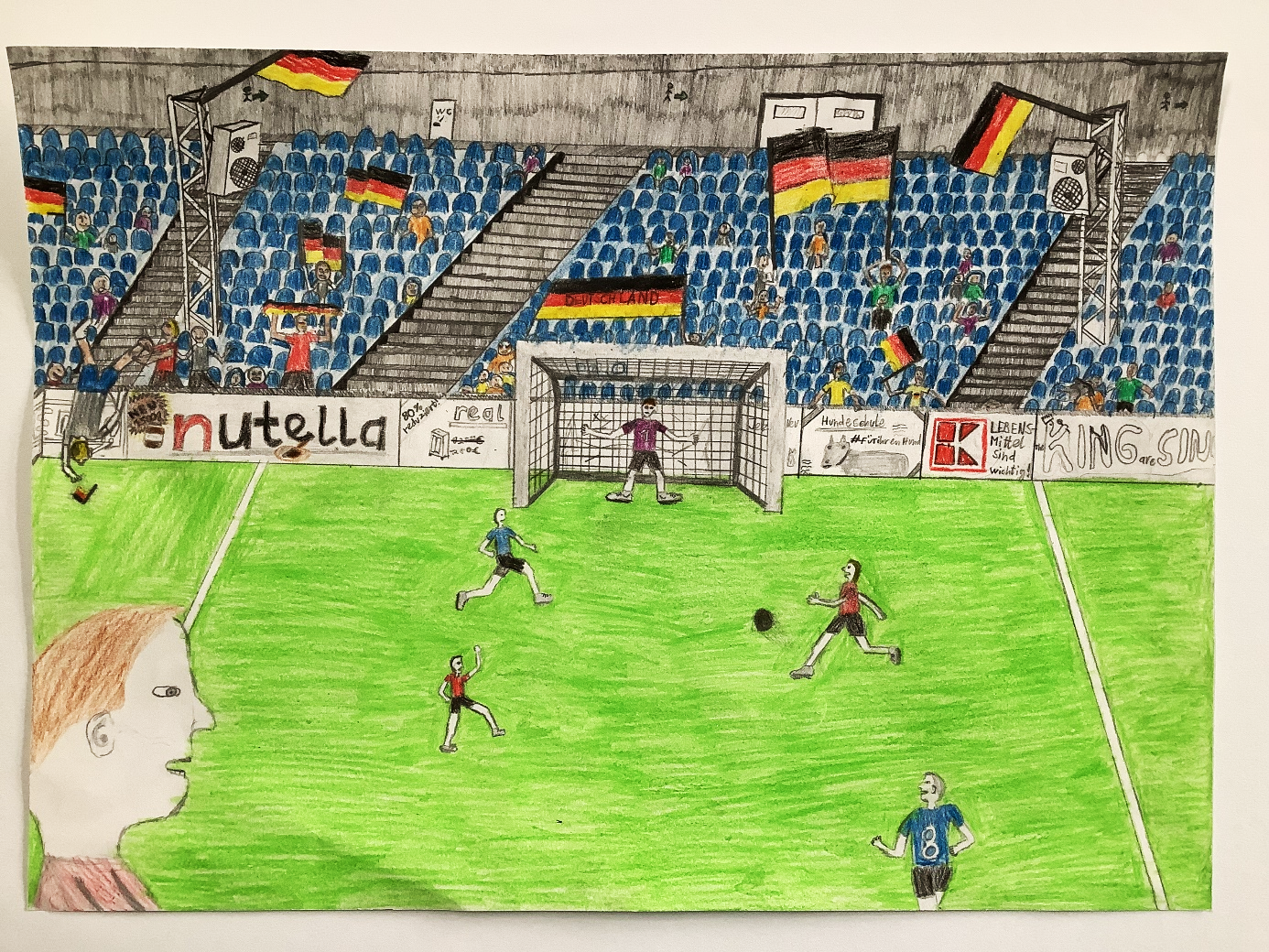 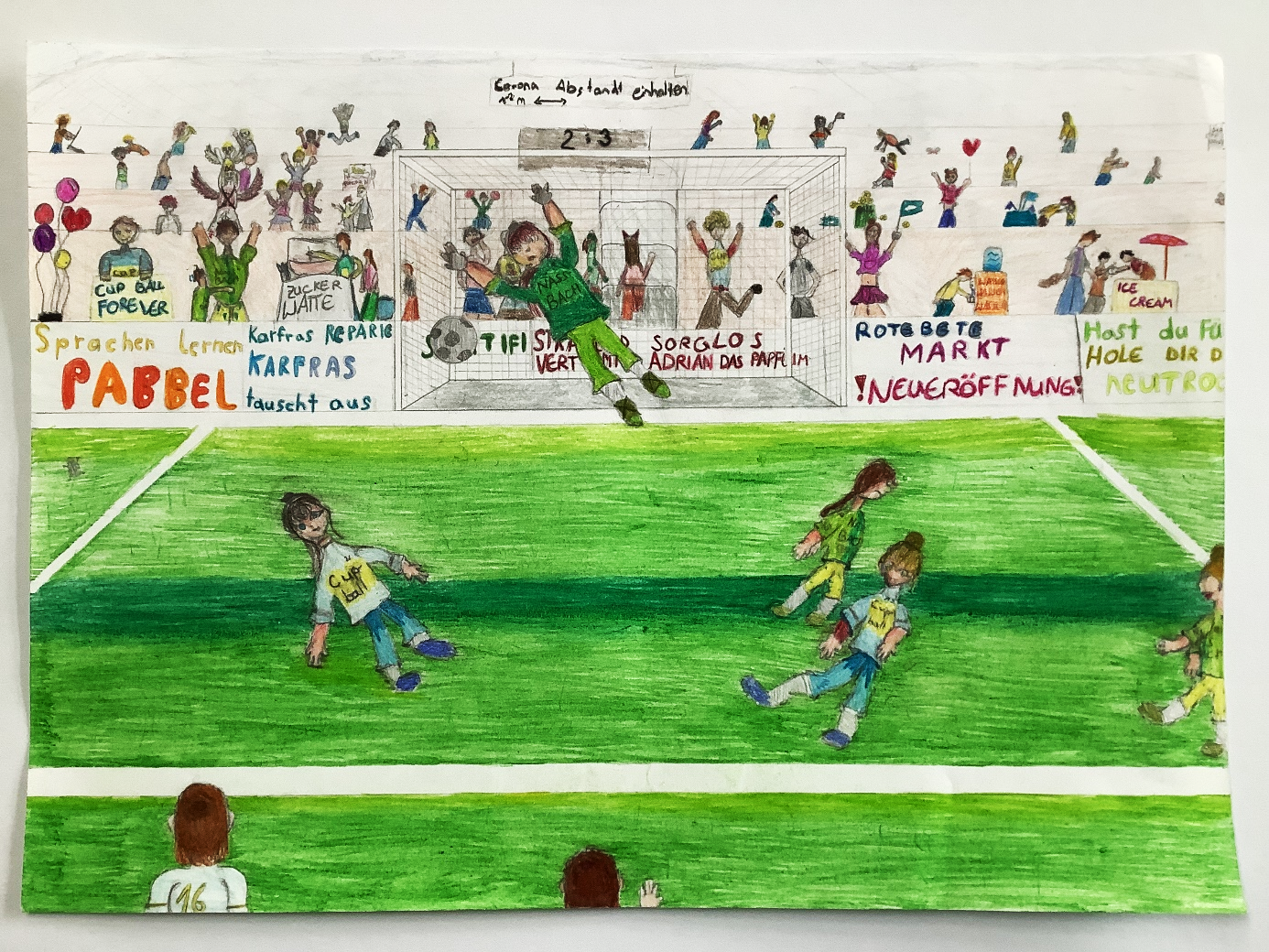 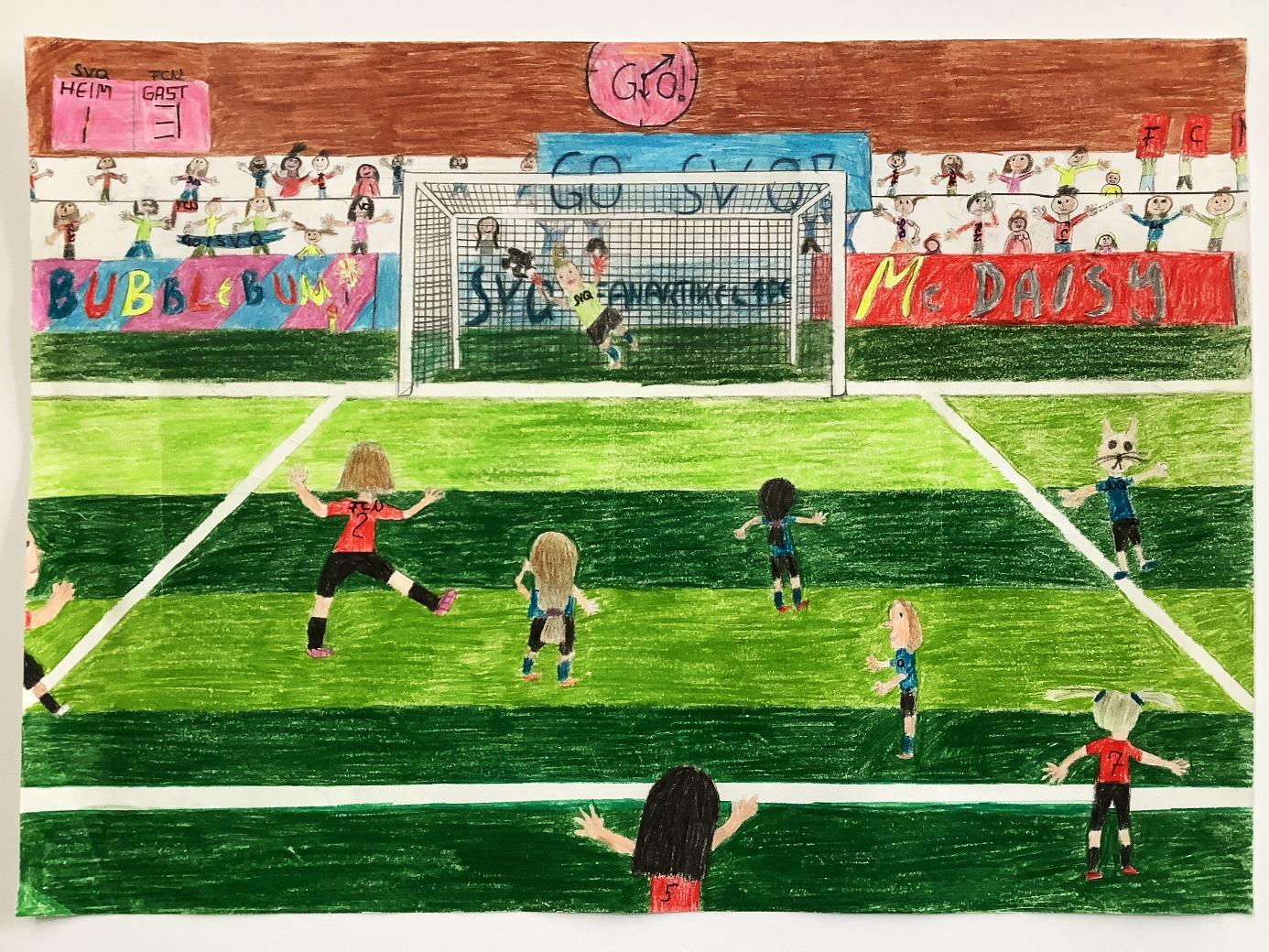 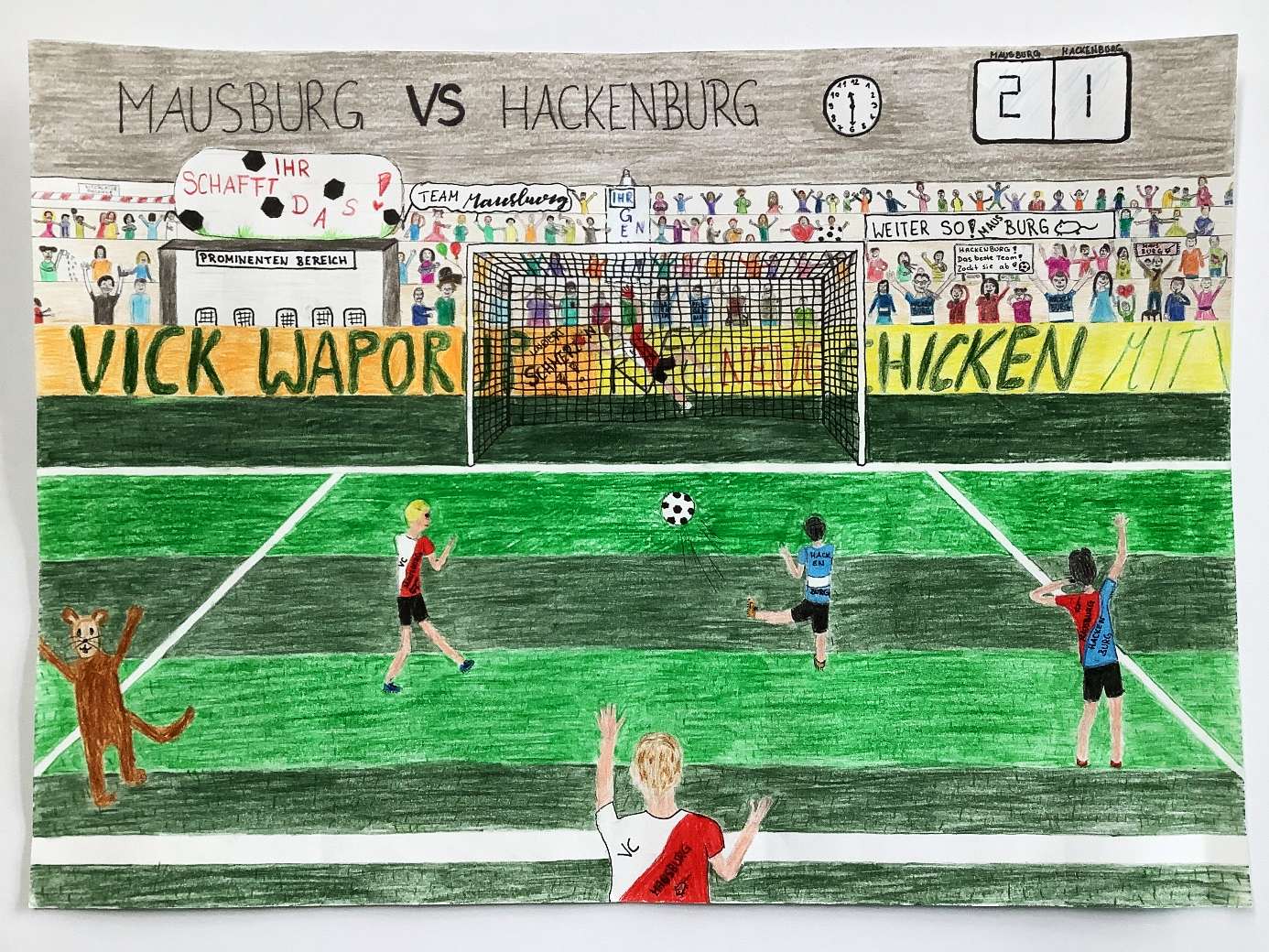 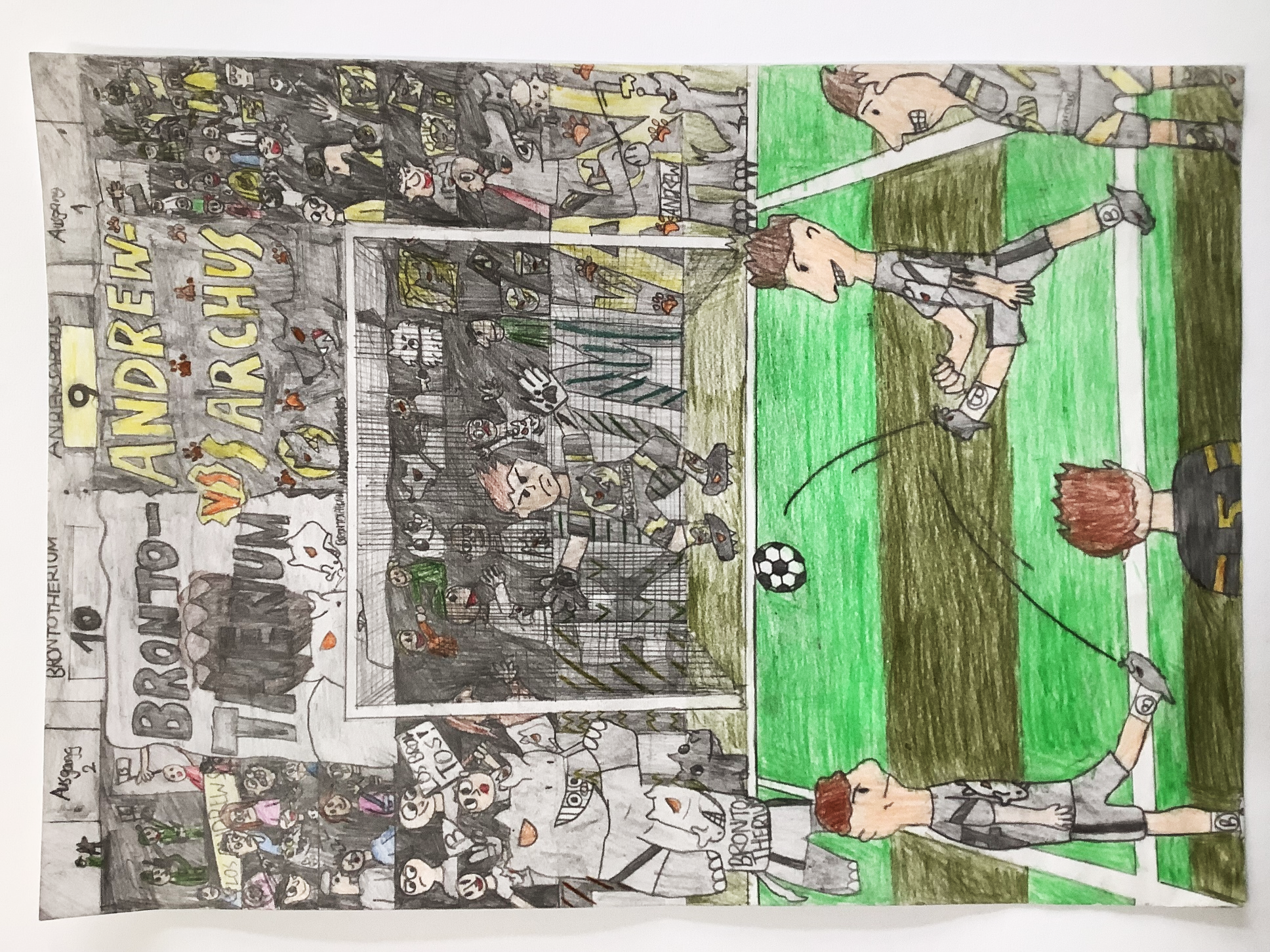 Arbeiten von Schülerinnen und Schülern des FSG-Fellbach